10 февраля в детском саду «Теремок» прошло мероприятие, посвященное 110 годовщине со дня рождения А.Барто. Библиотекарь Поволоцкая Е.Ю. познакомила ребят с биографией и творчеством поэтессы, прочла стихи из сборника стихов А.Барто. Дети тоже читали стихи, которые уже смогли выучить. В конце мероприятия дети познакомились с книгами стихов Агнии Барто и сделали фото на память о мероприятии. Мероприятие было проведено с целью ознакомления детей с творчеством А.Барто  и приобщению их  к книгам и чтению. 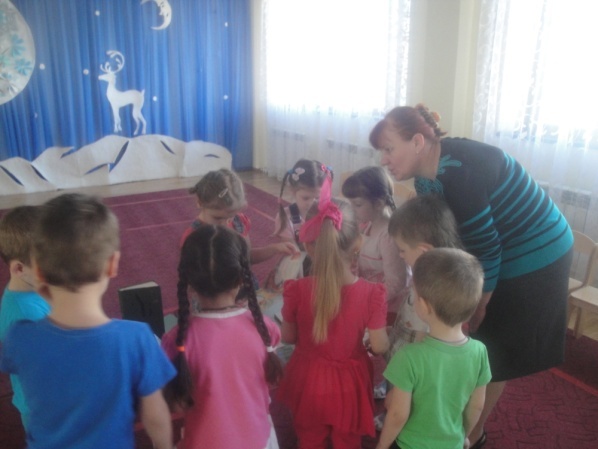 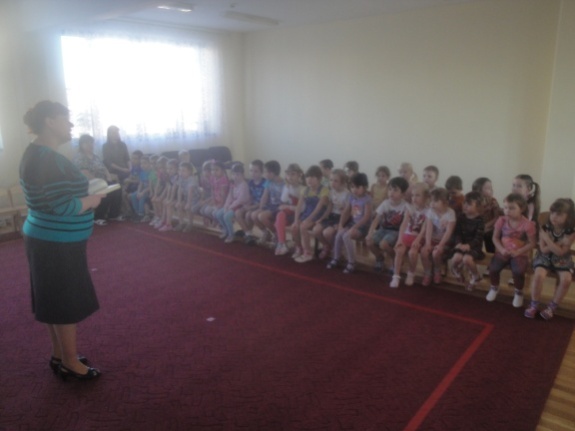 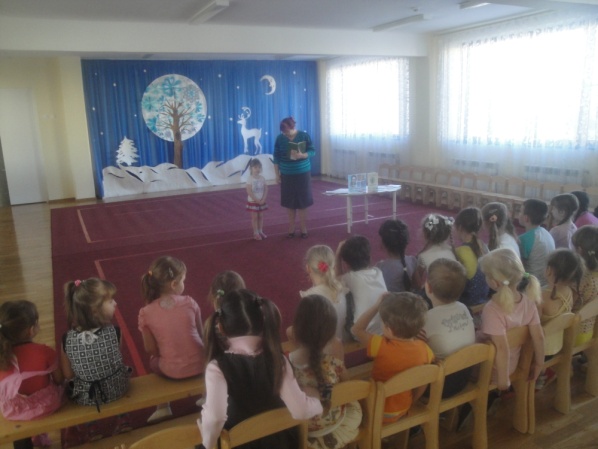 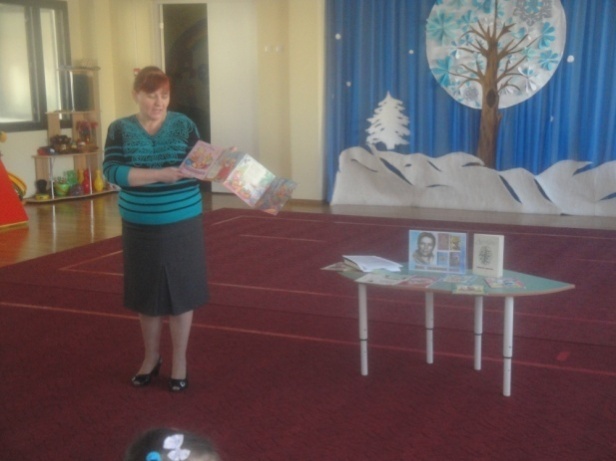 